Fagområder:Dette skal vi gjøre i Februar:For å bli enda bedre kjent med eventyret om skinnvotten fortsetter vi med det i Februar, vi fortsetter å lese og dramatisere eventyret. Vi skal også ha karneval, morsdagskos og same-dag. Vi forbereder og jobber med tema «ulike sammen». Dette er tema for Barnehagedagen 10 mars. Dette for å synliggjøre hva tilhørighet betyr for kvalitet i barnehagen. En av barnehagens viktigste oppgaver er å arbeide for at alle barn opplever å ha tilhørighet og være inkludert i barnehagefellesskapet. Det skal være rom for alle, uansett funkjsonsnivå kjønn, sosiale, etniske og kulturelle bakgrunn. Viktige datoer i Februar: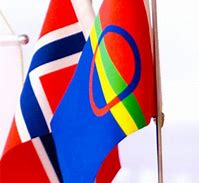 
06. Februar Same-dagen07. Februar Morsdagskos21. Februar:Karneval.De som ikke har dag kan                         komme 09.30-11.3010. mars – Barnehagedagen. Mer info kommer. Knerten starter opp med overgangsbesøk til meis.Månedens aktiviteter:Lage karnevalskatterPynte til karnevalMarkere same-dagenLek i snøBursdager i februar:Linn, 09.02.Viktige datoer i Februar:
06. Februar Same-dagen07. Februar Morsdagskos21. Februar:Karneval.De som ikke har dag kan                         komme 09.30-11.3010. mars – Barnehagedagen. Mer info kommer. Knerten starter opp med overgangsbesøk til meis.Månedens aktiviteter:Lage karnevalskatterPynte til karnevalMarkere same-dagenLek i snøRealfagsforsøk:Viktige datoer i Februar:
06. Februar Same-dagen07. Februar Morsdagskos21. Februar:Karneval.De som ikke har dag kan                         komme 09.30-11.3010. mars – Barnehagedagen. Mer info kommer. Knerten starter opp med overgangsbesøk til meis.Ukas ord:Mann, vott, bjørn og hundMånedsbok – Sanger:Skinnvotten – sanger, rim og regler Se nå snør detJEG- bokaRammeplan: Rammeplanen sier: I barnehagen skal alle barn kunne erfare å være betydningsfulle for fellesskapet og å være i positivt samspill med barn og voksne. Barnehagen skal legge til rette for utvikling av vennskap og sosialt fellesskap. Barnas selvfølelse skal støttes, samtidig som de skal få hjelp til å mestre balansen mellom å ivareta egne behov og det å ta hensyn til andres behov.Kommunikasjon, språk og tekst:Bruke språk til å skape relasjoner, delta i lek og som redskap til å løse konflikter.Kropp, bevegelse, mat og helse:Opplever trivsel, glede og mestring ved allsidig bevegelseserfaringer inne og ute, året rundtKunst, kultur og kreativitet:Barna skal ta i bruk fantasi, kreativ tenkning og skapergledeNatur, miljø og teknologi:Får kunnskap om dyr og dyreliv.Antall, rom og form:Barna erfarer størrelser i sine omgivelser og sammenligner disse. Etikk, religion og filosofi:Utvikle interesse og respekt for hverandre.Nærmiljø og samfunn:Få kjennskap til samisk kultur.Måneden som gikk:JanuarLille My: Denne måneden har vi jobbet med eventyret om Skinnvotten, sosial kompetanse og fellesskapsfølelse. I forbindelse med temaene har vi malt, kjent på snø og vann, tovet med ull, malt snøen, lekt med papir, fjær, sunget og dramatisert Her har det blitt mye undring og fine opplevelser som bygger på fellesskapsfølelsen. Barna øver på å vente på tur under aktivitetene – noe som er litt vanskelig for mange;). Vi bruker også mye tegn til tale inne hos oss - her er det bare å øve sammen med barna. Matheo har også begynt hos hos i Januar. Knerten: Temaet skinnvotten er vi godt i gang med inne på Knerten. Vi har blitt kjent med eventyret i samlinger – hvor vi har brukt både bilder og konkreter som fingerdukker, hånddukker og figurer. Vi har også sunget om dyrene – med tegn til tale. Ellers har vi jobbet med ulike aktiviteter ift eventyret. Vi har tovet små pilemuser, malt fargerike friskefrosk langelår og lagd hårete bamsefarèr labbediger. Digre vennskapsvotter henger i taket inne, lagd med både fargeblyanter og ull  Daglige språkgrupper har vi før lunsj – og der har vi bla spilt ulike lotto, lest bøker, blåst fjær, hørt på lyd-app, lekt Kim`s lek og sunget sanger – med tegn til tale.Barnehagen sine telefonnr.948 32 297 Lille My + møtevakt fram til kl. 8            46966814 KnertenKlær: Alle klær, sko, smokker, koser og soveutstyr skal merkes!   Husk: Gi beskjed når barnet har fri eller er sykVikarer vi bruker på Tussilago:Kamilla H. OlsenLillian PaulsrudTiril KvarbergSynne Svenningsen Mona Almenning 